РЕШЕНИЕВ соответствии с Решением Городской Думы Петропавловск-Камчатского городского округа от 31.10.2013 № 145-нд «О наградах и почетных званиях Петропавловск-Камчатского городского округа» Городская Дума Петропавловск-Камчатского городского округаРЕШИЛА:1. Наградить Почетными грамотами Городской Думы Петропавловск-Камчатского городского округа за добросовестное исполнение обязанностей, инициативу, усердие, примерную дисциплину и в связи с празднованием Дня 
Военно-Морского Флота: 1) военнослужащих войсковой части 30973:подполковника Жабинского Алексея Викторовича – начальника противовоздушной обороны;капитана Кабисова Роберта Хазумаровича – командира роты обеспечения;майора Нестеренко Дмитрия Валериевича – командира 2 берегового ракетного дивизиона берегового ракетного комплекса «Бастион»;капитана Озерова Александра Валерьевича – помощника командира войсковой части 30973 по физической подготовке;майора Слугина Дмитрия Олеговича – заместителя командира 2 берегового ракетного дивизиона берегового ракетного комплекса «Бастион» по вооружению;старшего прапорщика Чеботарёва Игоря Валерьевича – командира взвода подвоза боеприпасов;2) служащих войсковой части 30973:Никитину Викторию Юрьевну – инспектора отделения комплектования;Фролову Татьяну Александровну – инструктора по общественно-государственной подготовке и информированию отделения по работе с личным составом;Чадину Елену Васильевну – делопроизводителя секретной части.2. Направить настоящее решение в газету «Град Петра и Павла» 
для опубликования.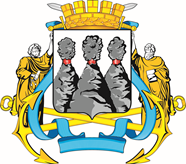 ГОРОДСКАЯ ДУМАПЕТРОПАВЛОВСК-КАМЧАТСКОГО ГОРОДСКОГО ОКРУГАот 11.07.2018 № 225-р11-я сессияг.Петропавловск-КамчатскийО награждении Почетными грамотами Городской Думы Петропавловск-Камчатского городского округа военнослужащих и служащих войсковой части 30973Председатель Городской Думы Петропавловск-Камчатского городского округа Г.В. Монахова